PROCES-VERBALprivind stabilirea reprezentanților mandatați la Adunarea Generală a Asociației Marea Lojă Națională din România (MLNR) din data de 06 Noiembrie 2021În temeiul art. 13 din Statutul Asociației MLNR, noi, membri în cadrul asociației din Grupul de lucru/ R.L. ............................., Nr. ......., din Or. ......................, mandatăm ca la Adunarea Generală a Asociației MLNR din data de 06 Noiembrie 2021, ora 9:00, să participe următorii reprezentanți:Cei ............ reprezentanți mandatați stabiliți, menționați în tabelul de mai sus, îi reprezintă pe cei ........ membri ai Asociației MLNR, din cadrul Grupului de lucru/ R.L. ....................................................., Nr. ......., din Orientul .................................................., care și-au asumat această calitate prin Adeziune, în conformitate cu prevederile Statutului Asociației MLNR.*Indicarea numărului de telefon și a adresei de e-mail este obligatorie, acestea fiind necesare comunicăriiNr. crt.Numele și PrenumeleNumăr de telefonAdresa de e-mailSemnătura1.2.3.4.5.6.7.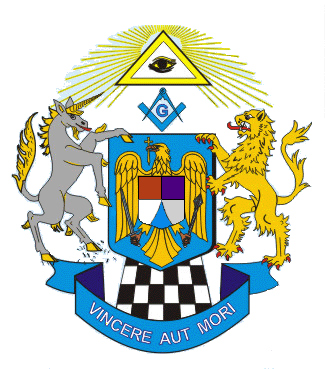 